REGULAMIN KONKURSU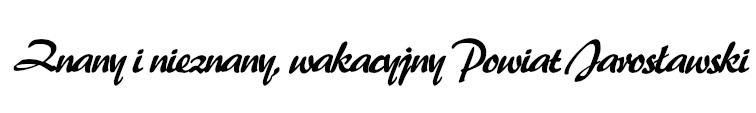 POSTANOWIENIA OGÓLNEOrganizatorem Konkursu jest Starosta Jarosławski (dalej „Organizator”).Konkurs rozpoczyna się 10.07.2020 r. a kończy się 14.08.2020 r. (dalej „Czas Trwania Konkursu”).Cele konkursu:Ukazanie walorów turystycznych Powiatu Jarosławskiego, piękna przyrody i  ciekawych miejsc do odwiedzenia.Promocja aktywnego spędzania czasu podczas wakacji.WARUNKI UCZESTNICTWA W KONKURSIEUczestnikiem Konkursu (dalej „Uczestnikiem”) może być osoba fizyczna, która:jest osobą pełnoletnią i posiada pełną zdolność do czynności prawnych;jest osobą niepełnoletnią, ale otrzymała pisemną zgodę rodzica/opiekuna prawnego do wzięcia udziału w Konkursie;wykona zadanie konkursowe (dalej „Zadanie Konkursowe”), o którym mowa w ust. III.1. niniejszego regulaminu;prześle wykonane Zadanie Konkursowe na adres promocja@powiat.jaroslaw.pl;nie jest pracownikiem Wydziału Rozwoju i Promocji Powiatu Starostwa Powiatowego w  Jarosławiu  ani członkiem Zespołu oceniającego nadesłane Zadanie Konkursowe;ZASADY KONKURSUZadanie Konkursowe polega na wykonaniu zdjęcia przedstawiającego znane i nieznane miejsca w Powiecie Jarosławskim podczas wakacji 2020.Zgłoszenie (dalej „Zgłoszenie”) udziału w Konkursie następuje poprzez: wykonanie Zadania Konkursowego i  przesłanie na adres: promocja@powiat.jaroslaw.pl zdjęcia/zdjęć wraz z  podaniem miejsca/miejscowości, w której zostało zrobione oraz zgodą na wykorzystanie fotografii w  działaniach promocyjnych prowadzonych przez Starostwo Powiatowe w  Jarosławiu  (załącznik nr 1) lub, w przypadku osoby niepełnoletniej, Załącznik nr 2.Dopuszcza się dostarczenie załącznika nr 1 lub nr 2 do siedziby Organizatora (Starostwo Powiatowe w Jarosławiu, ul. Jana Pawła II 17, 37-500 Jarosław) nie później niż do 14.08.2020r. Decyduje data wpływu załącznika do siedziby Organizatora.Uczestnik może przesłać w Czasie Trwania Konkursu jedno Zgłoszenie zawierające maksymalnie trzy zdjęcia.Przesyłając Zgłoszenie Uczestnik zobowiązuje się do przestrzegania warunków niniejszego Regulaminu i potwierdza, iż udział w Konkursie następuje na warunkach wskazanych w  niniejszym Regulaminie. Uczestnik może zrezygnować z udziału w Konkursie poprzez przesłanie wiadomości e-mail na adres: promocja@powiat.jaroslaw.pl.Zadanie Konkursowe nie może zawierać treści, które mogłyby:zostać zamieszczone w złej wierze, np. z zamiarem naruszenia dóbr osobistych osób trzecich;naruszać jakiekolwiek prawa osób trzecich, w tym prawa związane z ochroną praw autorskich i praw pokrewnych, ochroną praw własności przemysłowej, tajemnicą przedsiębiorstwa lub mające związek ze zobowiązaniami o zachowaniu poufności;posiadać charakter obraźliwy bądź stanowić groźbę skierowaną do innych osób, zawierać słownictwo naruszające dobre obyczaje (np. poprzez użycie wulgaryzmów lub określeń powszechnie uznawanych za obraźliwe);naruszać w inny sposób postanowienia Regulaminu, przepisy obowiązującego prawa, normy społeczne lub obyczajowe.Organizator ma prawo wykluczyć Uczestnika z udziału w Konkursie również w przypadku, gdy przesłane przez niego Zadanie Konkursowe zostało uprzednio wykorzystane w innym konkursie bądź rozpowszechnione w jakikolwiek inny sposób lub gdy narusza zasady Regulaminu.PRAWA AUTORSKIE (LICENCJA)Uczestnik Konkursu, przesyłając Zgłoszenie w Konkursie oświadcza, iż przysługuje mu pełnia autorskich praw osobistych i majątkowych oraz praw pokrewnych w rozumieniu ustawy z dnia 4 lutego 1994 r. o prawie autorskim i prawach pokrewnych (Dz. U. z 2019 r. poz. 1231 z późn. zm.), a także innych praw niezbędnych do opublikowania Zgłoszenia w sieci Internet. W przypadku, gdy Uczestnik nie jest autorem lub współautorem Zgłoszenia, Uczestnik oświadcza, iż dysponuje wszelkimi prawami oraz wymaganymi zgodami w tym od autorów, współautorów i/lub właściwych organizacji zbiorowego zarządzania prawami autorskimi, niezbędnymi do opublikowania Zgłoszenia w sieci Internet.W przypadku, gdy w ramach Zgłoszenia zostanie wykorzystany wizerunek osób trzecich Uczestnik Konkursu zobowiązuje się posiadać zgodę osób przedstawionych w tych materiałach na rozpowszechnianie ich wizerunku w sieci Internet.Uczestnik Konkursu jest zobowiązany do naprawienia szkody, jaką może ponieść Organizator z tytułu ewentualnych roszczeń osób trzecich związanych z prawami autorskimi oraz wszelkimi innymi przysługującymi im prawami do Zgłoszenia.Poprzez akceptację niniejszego Regulaminu, Uczestnik Konkursu wyraża zgodę na nieodpłatne zwielokrotnianie, zamieszczanie i rozpowszechnianie przez Organizatora Zadania Konkursowego i Zgłoszenia oraz udziela licencji na korzystanie z Zadania Konkursowego i Zgłoszenia przez Organizatora, bez ograniczeń terytorialnych na następujących polach eksploatacji:rozpowszechnianie, w tym publiczne wykonanie, wystawianie, wyświetlanie, odtwarzanie oraz nadawanie i reemitowanie (przy pomocy jakichkolwiek środków technicznych, niezależnie od standardu, systemu lub formatu),publiczne udostępnianie w Internecie, w tym w taki sposób, aby każdy mógł mieć do nich dostęp w miejscu i w czasie przez siebie wybranym.Licencja obejmuje wykorzystanie Zadania Konkursowego i Zgłoszenia do celów marketingowych. Fotografie mogą być wykorzystane w postaci opracowania, we fragmentach, jak też w połączeniu z innymi utworami lub artystycznymi wykonaniami. Uczestnicy nie mają prawa do wynagrodzenia za udzielenie powyższej licencji.ZASADY ROZSTRZYGNIĘCIA KONKURSUDostarczanie Zgłoszeń jest możliwe jedynie w terminie do 14.08.2020 r. Zgłoszenia dostarczone po terminie lub z innych przyczyn naruszające warunki niniejszego Regulaminu nie będą brały udziału w Konkursie.Uczestnik może przesłać jedno Zgłoszenie w Czasie Trwania Konkursu zawierające maksymalnie 3 zdjęcia.Zdjęcia nadesłane do Konkursu będą oceniane przez Zespół pracowników Starostwa Powiatowego w Jarosławiu.Każde przesłane zdjęcie będzie oceniane przez Zespół odrębnie.Decyzja Organizatora jest ostateczna i nie przysługuje od niej odwołanie.Dla Laureatów Konkursu Organizator przyznana nagród rzeczowych.Organizator powiadomi Laureatów Konkursu o wygranej oraz o sposobie odbioru nagrody za pośrednictwem adresu e-mail, z którego zostało przesłane Zadanie Konkursowe lub telefonicznie.Organizator zastrzega sobie prawo do unieważnienia lub nierozstrzygnięcia Konkursu.VI. DANE OSOBOWEZgodnie z dyspozycją art. 13 ust. 1 i 2 ROZPORZĄDZENIA PARLAMENTU EUROPEJSKIEGO I RADY (UE) 2016/679 z dnia 27 kwietnia 2016 r. w sprawie ochrony osób fizycznych w związku z przetwarzaniem danych osobowych i w sprawie swobodnego przepływu takich danych oraz uchylenia dyrektywy 95/46/WE (ogólne rozporządzenie o ochronie danych) (Dz. U. UE. z 2016 r., L 119, poz. 1) informujemy, że:Administratorem Pani/Pana danych osobowych jest: Starosta Jarosławski z siedzibą  
w Jarosławiu przy ul. Jana Pawła II 17, telefon kontaktowy: 166246213, email: sekretariat@starostwo.jaroslaw.pl W imieniu Administratora sferę przetwarzania danych osobowych nadzoruje Inspektor Ochrony Danych.Kontakt z Inspektorem Ochrony Danych możliwy jest pod adresem siedziby Administratora, jak również pod numerem telefonu 166246227 oraz adresem poczty elektronicznej: iod@powiat.jaroslaw.pl. Pani/Pana dane osobowe będą przetwarzane na podstawie art. 6 ust. 1 lit. a wspomnianego powyżej ogólnego rozporządzenia o ochronie danych w celu udziału w Konkursie: Znany i  nieznany, wakacyjny Powiat Jarosławki.Przetwarzane przez Administratora  Pani/Pana dane osobowe przechowywane będą przez okres niezbędny do realizacji celu dla jakiego zostały zebrane oraz zgodnie z terminami archiwizacji określonymi przez ustawę z dnia 14 lipca 1983 r. o narodowym zasobie archiwalnym i archiwach (tekst jedn.: Dz. U. z 2020 r. poz. 164 z późn. zm.) oraz Rozporządzenie Prezesa Rady Ministrów z dnia 18 stycznia 2011 r. w sprawie instrukcji kancelaryjnej, jednolitych rzeczowych wykazów akt oraz instrukcji w sprawie organizacji i  zakresu działania archiwów zakładowych.Posiada Pani/Pan prawo dostępu do treści swoich danych osobowych, prawo do ich sprostowania, usunięcia, jak również prawo do ograniczenia ich przetwarzania, a także prawo do cofnięcia zgody w dowolnym momencie bez wpływu na zgodność z prawem przetwarzania, którego dokonano na podstawie zgody przed jej cofnięciem.Przysługuje Pani/Panu prawo wniesienia skargi do organu nadzorczego, tj. Prezesa Urzędu Ochrony Danych Osobowych.Odbiorcami Pani/Pana danych osobowych będą wyłącznie podmioty uprawnione do  uzyskania danych na podstawie przepisów prawa.Podawanie danych osobowych jest niezbędne dla celów związanych z przeprowadzeniem Konkursu: Znany i nieznany, wakacyjny Powiat Jarosławki.VII. POSTANOWIENIA KOŃCOWERegulamin Konkursu dostępny jest na stronie internetowej Organizatora https://www.starostwo.jaroslaw.pl/oraz  https://www.facebook.com/PowiatJaroslawski. Organizator zastrzega sobie prawo do zmiany Regulaminu.W sprawach nieuregulowanych niniejszym Regulaminem stosuje się przepisy Kodeksu Cywilnego.Wszelkie spory wynikłe z tytułu wykonania zobowiązań związanych z niniejszym Konkursem będą rozstrzygane przez sąd miejscowo właściwy dla siedziby Organizatora.W sprawach spornych, dotyczących interpretacji Regulaminu, decyzję podejmuje Organizator.Konkurs nie jest w żaden sposób sponsorowany, popierany ani przeprowadzany przez serwis Facebook.com ani z nim związany.Organizator ustanawia adres korespondencyjny dla wszelkiej korespondencji związanej z Konkursem: promocja@powiat.jaroslaw.pl.